№ 151) Определить абсолютные, относительные и приведенные погрешности, поправки для двух показаний вольтметра 60(В) и 45(В), если его диапазон 75 (В), а показания образцового прибора соответственно 59,1 и 45,8(В).2) Проведено измерение напряжения U = 9,3 (В) вольтметром с классом точности 0,5; диапазон измерения Uн = 10 (В). Определить ΔU – ?  Записать результат измерения. Методической погрешностью пренебречь.3) Имеется многопредельный вольтметр (диапазоны  3; 30; 300 (В)) с обозначениями на шкале: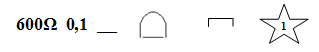 Номинальная сила тока измерительного механизма 0,3 (мА). Расшифруйте эти обозначения. Нарисуйте электрическую схему данного вольтметра. Рассчитайте  значения электрических элементов схемы. Опишите принцип и теорию работы, функции преобразования, области применения, достоинства и недостатки данного прибора. 